РОССИЙСКАЯ ФЕДЕРАЦИЯ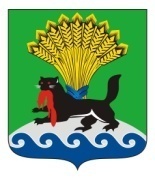 ИРКУТСКАЯ ОБЛАСТЬИРКУТСКОЕ РАЙОННОЕ МУНИЦИПАЛЬНОЕ ОБРАЗОВАНИЕАДМИНИСТРАЦИЯПОСТАНОВЛЕНИЕот «_30_»_августа_ 20  19  г.				                                  №_434_Об утверждении Решения о подготовке и реализации бюджетных инвестиций в строительство магистральных трубопроводов водоснабжения и водоотведения Иркутского районного муниципального образования, включая строительство водозаборного сооружения в р.п. ЛиствянкаВ целях реализации мероприятий по строительству объектов водоснабжения, водоотведения Иркутского районного муниципального образования, в соответствии со статьей 79 Бюджетного кодекса Российской Федерации, разделами II, III Порядка осуществления бюджетных инвестиций в форме капитальных вложений в объекты муниципальной собственности Иркутского районного муниципального образования, а также принятия решений о подготовке и реализации бюджетных инвестиций в указанные объекты, утвержденного постановлением администрации Иркутского районного муниципального образования от 17.11.2014 № 4727, руководствуясь статьями 39, 45, 54 Устава Иркутского районного муниципального образования, администрация Иркутского районного муниципального образования ПОСТАНОВЛЯЕТ:1. Утвердить Решение о подготовке и реализации бюджетных инвестиций в строительство магистральных трубопроводов водоснабжения и водоотведения Иркутского районного муниципального образования, включая строительство водозаборного сооружения в р.п. Листвянка (прилагается).2. Опубликовать настоящее постановление в газете «Ангарские огни» и разместить в информационно-телекоммуникационной сети «Интернет» на официальном сайте Иркутского районного муниципального образования www.irkraion.ru. 3. Контроль исполнения настоящего постановления возложить на заместителя Мэра Иркутского района.Мэр                                                                                                            Л.П. ФроловПОДГОТОВИЛ:Ведущий инженер отдела ЖРЖС и КИКУМИ Иркутского района                                       		                                           Р.М. Козлов «___»_____________20__ г.ВИЗА СОГЛАСОВАНИЯ:Антикоррупционная экспертиза:Администрацией Иркутского района, в лице начальника правового управления Янковской А.В., в соответствии с п.2 ст.6 ФЗ от 25.12.2008№ 273-ФЗ “О противодействии коррупции” и  подпунктом 3 п.1 ст.3 ФЗ от 17.07.2009 № 172-ФЗ "Об антикоррупционной экспертизе нормативных правовых актов и проектов нормативных правовых актов" проведена экспертиза  согласуемого проекта нормативно-правового акта в целях выявления в нем положений, способствующих созданию условий для проявления коррупции.ЗАКЛЮЧЕНИЕ:В согласуемом проекте нормативно-правового акта не выявлены положения, способствующие созданию условий для проявления коррупции.«____»________20__г.                                                                              А.В. ЯнковскаяСПИСОК РАССЫЛКИ:Приложениеутверждено постановлением администрации Иркутского районного муниципального образованияот «___» _________2019г. № ______РЕШЕНИЕ О ПОДГОТОВКЕ И РЕАЛИЗАЦИИ БЮДЖЕТНЫХ ИНВЕСТИЦИЙ В СТРОИТЕЛЬСТВО МАГИСТРАЛЬНЫХ ТРУБОПРОВОДОВ ВОДОСНАБЖЕНИЯ И ВОДООТВЕДЕНИЯ ИРКУТСКОГО РАЙОННОГО МУНИЦИПАЛЬНОГО ОБРАЗОВАНИЯ, ВКЛЮЧАЯ СТРОИТЕЛЬСТВО ВОДОЗАБОРНОГО СООРУЖЕНИЯ В Р.П. ЛИСТВЯНКАНаименование объекта строительства – магистральные трубопроводы водоснабжения и водоотведения Иркутского районного муниципального образования, включая строительство водозаборного сооружения в                      р.п. Листвянка (далее - Объект).Местонахождение объекта: Иркутское районное муниципальное образование.Направление инвестирования – строительство.Реализация бюджетных инвестиций осуществляется в два этапа.1 этап – проектирование, в том числе: выполнение работ по проектированию объектов, в соответствии с требованиями положения о составе разделов проектной документации и требованиях к их содержанию, утверждённого постановлением Правительства Российской Федерации от 16 февраля 2008 г. № 87, в том числе:Схема территории размещения объекта.Подготовка проектной документации лесных участков.Инженерно-геодезические изыскания.Инженерно-геологические изыскания.Инженерно-гидрометеорологические изыскания.Инженерно-экологические изыскания.Раздел 1 «Пояснительная записка».Раздел 2 «Проект полосы отвода».Раздел 3 «Технологические и конструктивные решения линейного объекта. Искусственные сооружения».Раздел 4 «Здания, строения и сооружения, входящие в инфраструктуру линейного объекта».Раздел 5 «Проект организации строительства».Раздел 6 «Проект организации работ по сносу (демонтажу) линейного объекта» (при необходимости).Раздел 7 «Мероприятия по охране окружающей среды».Раздел 8 «Мероприятия по обеспечению пожарной безопасности».Раздел 9 «Смета на строительство».Раздел 10 «Иная документация в случаях, предусмотренных федеральными законами».«Оценка воздействия на окружающую среду» с «Охраной окружающей среды на период строительства».Проект по рыбоохранным мероприятиям.Дополнительные разделы:- Раздел переноса инженерных сетей и коммуникаций, газопроводов, канализации, водопровода и других сетей, попадающих в границы проведения работ (при необходимости).- Проект межевания и проект планировки территории.- При необходимости дополнительного отвода земельного участка, проектная организация по разработанной проектной документации определяет границы отвода земельного участка на топографической основе в масштабе 1:500, с указанием координат и представляет ведомости расчёта площадей (временного и постоянного отвода).2 этап – строительство объекта, в том числе:1) выполнение работ по строительству объектов (водозаборное сооружение, сети водоснабжения, водоотведения);2) выполнение работ по строительному контролю;3) выполнение работ по авторскому надзору.Обоснование реализации бюджетных инвестиций представлено в приложении к настоящему Решению.Главный распорядитель бюджетных средств и муниципальный заказчик – Комитет по управлению муниципальным имуществом и жизнеобеспечению администрации Иркутского районного муниципального образования.Параметры, непосредственно характеризующие объект строительства по 1 этапу:«Строительство водозаборного сооружения в р.п. Листвянка, Листвянского МО Иркутского района»:- водозаборные оголовки;- всасывающие трубопроводы;- камеры переключения;- насосная станция 1-ого подъема;- насосная станция 2-ого подъема;- электролизная установка для обеззараживания воды;- резервуары чистой воды (РЧВ);- компрессорная станция для продувки оголовков;2) «Строительство трубопроводов водоснабжения (Иркутский район, Байкальский тракт от р.п. Листвянка до г. Иркутск)».- Ориентировочная протяженность трассы водоснабжения составляет – 61,0 км. - Диаметры проектируемых трубопроводов будут определены расчётом исходя из потребности муниципальных образований в питьевом водоснабжении;- Количество «ниток» прокладываемых труб будет определена расчётом (но не менее 2 штук) исходя из потребности муниципальных образований в питьевом водоснабжении;- Сети водоснабжения из полиэтиленовых труб;- Глубину заложения трубопровода принять в соответствии с:  СП 31.13330.2012 «Водоснабжение. Наружные сети и сооружения», инженерно-геодезическими и инженерно-геологическими изысканиями и особенностями 
рельефа местности;- Количество водопроводных насосных станций будет определено гидравлическим расчётом.3) «Строительство трубопроводов водоотведения (Иркутский район, Байкальский тракт от р.п. Листвянка до г. Иркутск)»:- Ориентировочная протяженность канализационной трассы составляет 
60 км.- Диаметры проектируемых трубопроводов будут определены расчётом, исходя из потребности муниципальных образований;- Количество «ниток» прокладываемых труб будет определено расчётом (напорные не менее 2 штук);- Систему транспортировки канализационных стоков – напорная или безнапорная будет определена гидравлическим расчётом, исходя из геодезических особенностей местности;- Сети водоотведения из полиэтиленовых труб;- Глубина заложения будет принята в соответствии с: СП 32.13330.2012 «Канализация. Наружные сети и сооружения.» Актуализированная редакция СНиП 2.04.03-85; СП 31.13330.2012 «Водоснабжение. Наружные сети и сооружения», инженерно-геодезическими и инженерно-геологическими изысканиями и особенностями рельефа местности;- Количество канализационных насосных станций будет определено гидравлическим расчетом;- Канализационные насосные станции с оборудованием для приёма жидких бытовых отходов от фекального автотранспорта;4) «Строительство магистральных трубопроводов водоснабжения в Иркутском районном муниципальном образовании». Муниципальные образования, попадающие в пятно строительства магистральных трубопроводов: Дзержинское МО, Ушаковское МО, Молодежное МО, Хомутовское МО, Уриковское МО, Карлукское МО, Хомутовское МО, Усть-Кудинское МО, Мамонское МО, Максимовское МО.- Ориентировочная протяженность сетей водоснабжения составляет:по Байкальскому и Голоустненскому трактам - 58 км (уточняется при проектировании).по Якутскому и Александровскому трактам - 52 км (уточняется при проектировании).по Мамонскому МО и Максимовскому МО - 25 км (уточняется при проектировании).- Диаметры проектируемых трубопроводов будет определена расчётом исходя из потребности муниципальных образований в питьевом водоснабжении;- Количество «ниток» прокладываемых труб будет определено расчётом (но не менее 2 штук) исходя из потребности муниципальных образований в питьевом водоснабжении;- Сети водоснабжения из полиэтиленовых труб;- Предварительная потребность в водоснабжении муниципальных образований:по Байкальскому и Голоустненскому трактам – 43,48 тыс. м.куб. в сутки (уточняется при проектировании):Молодёжное МО – 12,303 тыс. м.куб. в сутки (уточняется при проектировании);Дзержинское МО – 2,68 тыс. м.куб. в сутки (уточняется при проектировании);Ушаковское МО – 18,063 тыс. м.куб. в сутки (уточняется при проектировании);Хомутовское МО (пос. Плишкино) – 10,239 тыс. м.куб. в сутки (уточняется при проектировании);п. Славный – 0,195 тыс. м.куб. в сутки (уточняется при проектировании).по Якутскому и Александровскому трактам – 43,138 тыс. м.куб. в сутки (уточняется при проектировании):Хомутовское МО – 22,251 тыс. м.куб. в сутки (уточняется при проектировании);Уриковское МО – 18,157 тыс. м.куб. в сутки (уточняется при проектировании);Карлукское МО – 1,36 тыс. м.куб. в сутки (уточняется при проектировании);Усть-Кудинское МО – 1,37 тыс. м.куб. в сутки (уточняется при проектировании).по Мамонскому МО и Максимовскому МО – 61,084 тыс. м.куб. в сутки (уточняется при проектировании):Мамонское МО – 60,304 тыс. м.куб. в сутки (уточняется при проектировании);Максимовское МО – 0,78 тыс. м.куб. в сутки (уточняется при проектировании).5) «Строительство магистральных трубопроводов водоотведения в Иркутском районом муниципальном образовании».Муниципальные образования, попадающие в пятно строительства магистральных трубопроводов: Дзержинское МО, Ушаковское МО, Молодежное МО, Хомутовское МО, Уриковское МО, Карлукское МО, Хомутовское МО, Усть-Кудинское МО, Мамонское МО, Максимовское МО.- Ориентировочная протяженность канализацимонных сетей составляет:по Байкальскому и Голоустненскому трактам – 75 км (уточняется при проектировании);по Якутскому и Александровскому трактам – 55 км (уточняется при проектировании);по Мамонскому МО и Максимовскому МО – 25 км (уточняется при проектировании).- Диаметры проектируемых трубопроводов будут определены расчётом;- Количество «ниток» прокладываемых труб будет определено расчётом (но не менее 2 штук);- Система транспортировки канализационных стоков – напорная или безнапорная будет определена гидравлическим расчётом, исходя из геодезических особенностей местности;- Предварительная потребность в водоотведении муниципальных образований:по Байкальскому и Голоустненскому трактам – 43,48 тыс. м.куб. в сутки (уточняется при проектировании):Молодёжное МО – 12,303 тыс. м.куб. в сутки (уточняется при проектировании);Дзержинское МО – 2,68 тыс. м.куб. в сутки (уточняется при проектировании);Ушаковское МО – 18,063 тыс. м.куб. в сутки (уточняется при проектировании);Хомутовское МО (пос. Плишкино) – 10,239 тыс. м.куб. в сутки (уточняется при проектировании);п. Славный – 0,195 тыс. м.куб. в сутки (уточняется при проектировании).по Якутскому и Александровскому трактам – 43,138 тыс. м.куб. в сутки (уточняется при проектировании):Хомутовское МО – 22,251 тыс. м.куб. в сутки (уточняется при проектировании);Уриковское МО – 18,157 тыс. м.куб. в сутки (уточняется при проектировании);Карлукское МО – 1,36 тыс. м.куб. в сутки (уточняется при проектировании);Усть-Кудинское МО – 1,37 тыс. м.куб. в сутки (уточняется при проектировании).по Мамонскому МО и Максимовскому МО – 61,084 тыс. м.куб. в сутки (уточняется при проектировании):Мамонское МО – 60,304 тыс. м.куб. в сутки (уточняется при проектировании);Максимовское МО – 0,78 тыс. м.куб. в сутки (уточняется при проектировании).Параметры объекта по 2 этапу будут уточнены после реализации 1 этапа.Предполагаемый срок ввода в эксплуатацию объекта – 2026 год, в том числе предполагаемый срок реализации 1 этапа – 2023 год.Параметры стоимости и финансового обеспечения объекта.Стоимость реализации 1 этапа - разработки проектно-сметной документации составляет 941 145 055,00 рублей.Распределение бюджетных инвестиций на разработку проектно-сметной документации в сумме 941 145 055,00 рублей по годам реализации:2019 год – 63 736 263,74 рублей;2020 год – 1 000 000,00 рублей;2021 год – 1 000 000,00 рублей;2022 год – 1 000 000,00 рублей;2023 год – 874 408 791,26 рублей.Объем выделенных бюджетных инвестиций на разработку проектно-сметной документации по источникам финансового обеспечения: за счет средств бюджета Иркутского районного муниципального образования – 883 145 055,00 рублей; за счет средства бюджета Иркутской области – 58 000 000,00 рублей.Распределение бюджетных инвестиций на разработку проектно-сметной документации по годам с выделением объема по источникам финансового обеспечения:2019 год – за счет средств бюджета Иркутского районного муниципального образования – 5 736 263,74 рублей, за счет средств бюджета Иркутской области – 58 000 000,00 рублей;2020 год – за счет средств бюджета Иркутского районного муниципального образования – 1 000 000,00 рублей;2021 год – за счет средств бюджета Иркутского районного муниципального образования – 1 000 000,00 рублей;2022 год – за счет средств бюджета Иркутского районного муниципального образования – 1 000 000,00 рублей;2023 год – за счет средств бюджета Иркутского районного муниципального образования – 874 408 791,26 рублей.Параметры стоимости и финансового обеспечения строительства объекта по 2 этапу будут определены после завершения 1 этапа проектирования.Земельные участки под проектирование и строительство объекта: будут определены на этапе проектирования.Заместитель Мэра района                                                К.Н. Барановский
Приложение к Решению о подготовке и реализации бюджетных инвестиций в строительство магистральных трубопроводов водоснабжения и водоотведения Иркутского районного муниципального образования, включая строительство водозаборного сооружения в р.п. ЛиствянкаОбоснование необходимости реализации мероприятия в строительство магистральных трубопроводов водоснабжения и водоотведения Иркутского районного муниципального образования, включая строительство водозаборного сооружения в р.п. ЛиствянкаВ ряде населенных пунктов, расположенных на территории Иркутского районного муниципального образования, отсутствует централизованное водоснабжение и водоотведение.Показатели качества воды, в соответствии с проведенными лабораторными исследованиями в рамках ежеквартального мониторинга, не соответствуют требованиям СанПиН 2.1.4.1074-01 «Питьевая вода. Гигиенические требования к качеству воды централизованных систем питьевого водоснабжения. Контроль качества». Кроме того, существующие источники водоснабжения невозможно оформить как источники водоснабжения питьевого назначения, так как в подавляющем большинстве, ввиду беспорядочной и хаотичной застройки местности, отсутствует возможность установления зон санитарной охраны. А также не во всех населенных пунктах имеется возможность заправки пожарных машин, что ставит под угрозу пожарную безопасность ряда населенных пунктов района.В целях улучшения санитарно-эпидимиологического состояния территории Иркутского районного муниципального образования и обеспечения населения качественными коммунальными услугами, а также, учитывая социальную значимость данного вопроса, необходимо строительство магистральных трубопроводов водоснабжения и водоотведения, включая строительство водозаборного сооружения в р.п. Листвянка по следующим направлениям:Байкальский тракт: Молодежное, Ушаковское муниципальные образования (п. Патроны, д. Новолисиха, п. Светлый, п. Солнечный, 
п. Еловый);Голоустненский тракт: Ушаковское (с. Пивовариха), Дзержинское муниципальные образования;Якутский тракт: Хомутовское муниципальное образование;Александровский тракт: Уриковское, Карлукское, Усть-Кудинское муниципальные образования;Московский тракт: Мамонское, Максимовское муниципальные образования;Плишкинский тракт: г. Иркутск (мкр. Славный), Хомутовское муниципальное образование (п. Плишкино).Первый этап реализации запланированного проекта - разработка проектно-сметной документации на строительство магистральных трубопроводов водоснабжения и водоотведения Иркутского районного муниципального образования, включая строительство водозаборного сооружения в р.п. Листвянка по указанным направлениям.Техническим заданием на разработку проектно-сметной документации предусмотрено обеспечение указанных населенных пунктов централизованным холодным водоснабжение питьевого качества, противопожарным водоснабжением и водоотведением (до правобережных канализационно-очистных сооружений г. Иркутска).2 этап – строительство объектов, в том числе:1) выполнение работ по строительству объектов (водозаборное сооружение, сети водоснабжения, водоотведения);2) выполнение работ по строительному контролю;3) выполнение работ по авторскому надзору.Мероприятия по разработке проектно-сметной документации включены в муниципальную программу «Развитие коммунально-инженерной инфраструктуры и энергосбережение в Иркутском районном муниципальном образовании» на 2018-2023 годы.Заместитель Мэра района                                                К.Н. Барановский
Первый заместитель Мэра  «__»_________ 20__ г.Заместитель Мэра  «__»_________ 20__ г.                И.В. Жук              К.Н. БарановскийПредседатель Комитета по муниципальному финансовому контролю «__»_________ 20__ г.Председатель КУМИ Иркутского района«__»_________ 20__ г.Председатель КУМИ Иркутского района«__»_________ 20__ г.ПредседательКомитета по финансам«__»_________ 20__ г.Заместитель председателя КУМИ Иркутского района«__»__________20__ г.Начальник отдела ЖРЖС и КИКУМИ Иркутского района«__»__________20__ г.                М.И. Булатова                 В.А. Сорокин               М.П. Халтаева               А.В. Зайкова  А.Г. Речицкий               Е.А. МихалеваНачальник правового управления«__»__________20__ г.                                      А.В. Янковская     КУМИ – 2 экз.        Комитет по финансам -1 экз.        Заместители Мэра – 3 экз.     